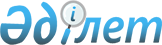 Об определении национального органа по стандартизацииПостановление Правительства Республики Казахстан от 25 декабря 2018 года № 885.
      Примечание РЦПИ!
       Вводится в действие с 11.04.2019.
      В соответствии с подпунктом 2) статьи 8 Закона Республики Казахстан от 5 октября 2018 года "О стандартизации" Правительство Республики Казахстан ПОСТАНОВЛЯЕТ:
      1. Определить национальным органом по стандартизации республиканское государственное предприятие на праве хозяйственного ведения "Казахстанский институт стандартизации и метрологии" Комитета технического регулирования и метрологии Министерства торговли и интеграции Республики Казахстан.
      Сноска. Пункт 1 в редакции постановления Правительства РК от 02.10.2020 № 639.


      2. Настоящее постановление вводится в действие с 11 апреля 2019 года и подлежит официальному опубликованию.
					© 2012. РГП на ПХВ «Институт законодательства и правовой информации Республики Казахстан» Министерства юстиции Республики Казахстан
				
      Премьер-Министр
Республики Казахстан 

Б. Сагинтаев
